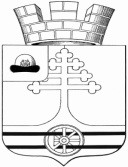 Администрация муниципального образования –Тумское городское поселениеКлепиковского муниципального районаРязанской областиПОСТАНОВЛЕНИЕ  от 12.04.2022г.                                                                                       № 49  О присвоении адреса объектам адресацииВ соответствии с Федеральным законом от 06.10.2003 № 131-ФЗ «Об общих принципах организации местного самоуправления в Российской Федерации», Федеральным законом от 28.12.2013 № 443-ФЗ «О федеральной информационной адресной системе и о внесении изменений в Федеральный закон «Об общих принципах организации местного самоуправления в Российской Федерации», постановлением Правительства Российской Федерации от 19.11.2014 № 1221 «Об утверждении Правил присвоения, изменения и аннулирования адресов», руководствуясь Уставом муниципального образования – Тумское городское поселение Клепиковского муниципального района Рязанской области, администрация муниципального образования – Тумское городское поселение Клепиковского муниципального района Рязанской области ПОСТАНОВЛЯЕТ:         1.  Присвоить объектам адресации - двум земельным участкам, образованным путём преобразования земельных участков с кадастровыми номерами: 62:05:0020158:23 и 62:05:0020158:65 путем их перераспределения, следующие адреса:- земельному участку 62:05:0020158:ЗУ1, общей площадью 543 кв.м., категория земель: земли населенных пунктов, разрешённое использование: магазины, на котором расположен объект капитального строительства с кадастровым номером 62:05:0020158:61: Российская Федерация, Рязанская область, Клепиковский муниципальный район, Тумское городское поселение, р.п.Тума, улица Ленина, земельный участок 123; - земельному участку 62:05:0020158:ЗУ2, общей площадью 167 кв.м, категория земель: земли населённых пунктов, разрешённое использование: магазины, на котором расположен объект капитального строительства с кадастровым номером 62:05:0020158:30: Российская Федерация, Рязанская область, Клепиковский муниципальный район, Тумское городское поселение, р.п.Тума, улица Ленина, земельный участок 121.2. Опубликовать настоящее постановление в Информационном бюллетене нормативных – правовых актов муниципального образования – Тумское городское поселение Клепиковского муниципального района Рязанской области и на сайте администрации муниципального образования – Тумское городское поселение Клепиковского муниципального района Рязанской области tumaadm.ru.3. Настоящее постановление вступает в силу после его официального опубликования.4. Контроль за исполнением настоящего постановления возложить на главу администрации муниципального образования – Тумское городское поселение Клепиковского муниципального района Рязанской области Лазарева Виктора Михайловича.Глава администрации МО -Тумское городское поселение 			                                             В.М.Лазарев                     